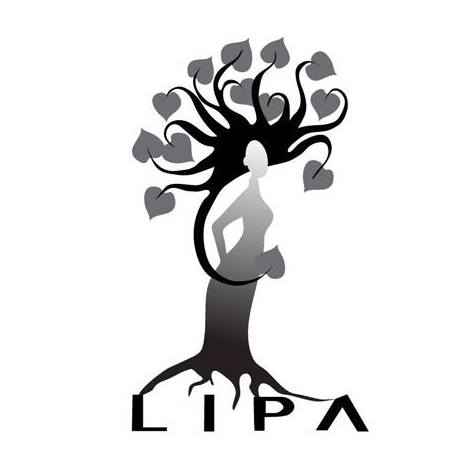 Mondo Ex II  Hommage a Predrag MatvejevićRoma, 8-17 novembre 2019Galleria Gard - Galleria Arte Roma Design Via dei Conciatori, 3/i (giardino interno) - Metro Piramide, RomaVERNISAGGE – Ex Novo – 8/11 alle ore 19.00 Alessandro Ciafardini – DissidentiZhanna Stankovych – Lavato a mano  Zoran Cardula – Glory 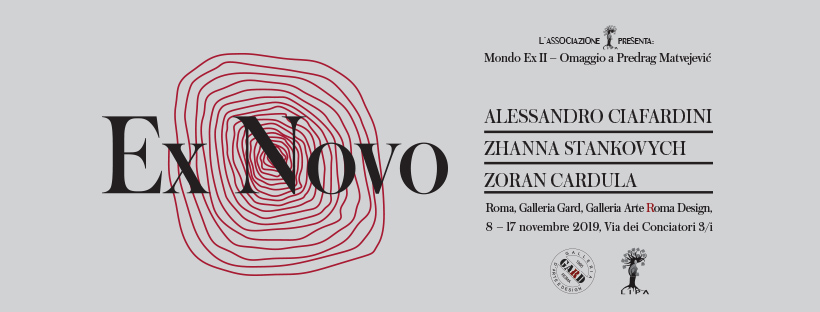 Design: Zoran CardulaDirezione artistica: Luči ŽuvelaContatti stampa e prenotazioni visite: Lipa cell. 338.7111916Programma degli appuntamentisabato 9/11 alle ore 17:00“Breviario jugoslavo. Colloqui con Predrag Matvejević” di Tommaso Di Francesco, il manifesto edizioni, 2018Tommaso Di Francesco In dialogo con: Vittorio Beltrami e Renzo Razzano Modera: Luči Žuvela domenica 10/11 alle ore 17:00“Curva Est” di Gianni Galleri, Urbone Publishing, 2018 – Premio: Miglior libro di calcio 2018Gianni Galleri in dialogo con Nadan PetrovićModera: Nada Jovičevićvenerdì 15/11 alle ore 19.00“Parole Blu” di Anita Vuco, edizioni Ensemble 2016 – Plave riječi, Albatros Plus, 2019Reading poetico dell’Associazione LIPAA cura di: Dada NikolićAccompagnamento musicale: Teresa Erasosabato 16/11 alle ore 17:00“Colazione a Sarajevo” di Luigi Lusenti, Edizioni Mescalina, 2018Luigi LusentiIn dialogo con: Annalisa Bucchieri e Fatima Neimarlija Modera: Ksenija Fonovićdomenica 17/11 alle ore 17:00 “Libro degli addii” di Izet SarajlićBruno Luverà In dialogo con: Raffaella Marzano, Sergio Iagulli e Andrea ValeriProiezione di “Izet Sarajlic, Sarajevo, febbraio-marzo 1994” di Marina Andreas Achembacha (“24” sottotitolato in italiano) a cura di Casa della poesiaModera: Luči ŽuvelaFINISSAGE - Ex Novo – domenica 17/11 alle ore 19:00Ex-rock evening by Nela Lučić